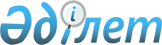 Аудандық коммуналдық мүлікті иеліктен айыру түрлерін таңдау бойынша өлшемдерді айқындау туралыАқмола облысы Сандықтау ауданы әкімдігінің 2016 жылғы 10 маусымдағы № А-6/132 қаулысы. Ақмола облысының Әділет департаментінде 2016 жылғы 8 шілдеде № 5437 болып тіркелді      РҚАО-ның ескертпесі.

      Құжаттың мәтінінде түпнұсқаның пунктуациясы мен орфографиясы сақталған.

      "Қазақстан Республикасындағы жергілікті мемлекеттік басқару және өзін-өзі басқару туралы" Қазақстан Республикасының 2001 жылғы 23 қаңтардағы Заңына, "Жекешелендіру объектілерін сату қағидасын бекіту туралы" Қазақстан Республикасы Үкіметінің 2011 жылғы 9 тамыздағы № 920 қаулысына сәйкес, Сандықтау ауданының әкімдігі ҚАУЛЫ ЕТЕДІ:

      1. Осы қаулының қосымшасына сәйкес, аудандық коммуналдық мүлікті иеліктен айыру түрлерін таңдау бойынша өлшемдер айқындалсын.

      2. Осы қаулының орындалуын өзіме қалдырамын.

      3. Осы қаулы Ақмола облысының Әділет департаментінде мемлекеттік тіркелген күнінен бастап күшіне енеді және ресми жарияланған күнінен бастап қолданысқа енгізіледі.

 Аудандық коммуналдық мүлікті иеліктен айыру түрлерін таңдау бойынша өлшемдер
					© 2012. Қазақстан Республикасы Әділет министрлігінің «Қазақстан Республикасының Заңнама және құқықтық ақпарат институты» ШЖҚ РМК
				
      Сандықтау ауданы әкімінің
міндетін атқарушы

Қ.Омаров
Сандықтау ауданы әкімдігінің
2016 жылғы 10 маусымдағы
№ А-6/132 қаулысына
қосымша№
р/т

Өлшемдердің атауы

Иеліктен айыру түрі

1

Егер мемлекеттің алдағы уақытта мемлекеттік меншік объектісін бақылауда мүдделігі болмаса

Аукцион түріндегі жекешелендіру

2

Сату шартын бекіту арқылы уақыттың қандай да бір кезеңіне мемлекет тарапынан бақылауды сақтау қажеттілігі болса

Тендер түріндегі жекешелендіру

